Projet d’accueil de la Crèche Saint-Charles - Version 2020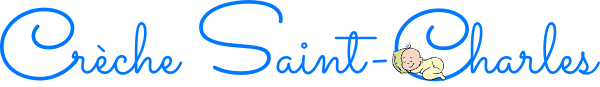 Aller travailler, rester proche de son enfant, …Lui laisser faire sa vie, le laisser grandir,…La crèche, un partenaire !Pour vous parents,Lorsque que la porte de la crèche s’ouvre pour votre enfant, le temps suspend son cours,… Un espace de vie familial, chaleureux, en toute simplicité.Un espace d’échange et de communication où tolérance, respect et confiance sont de mises.Un espace d’émotions, de câlins et de pensées !!!Nous voulons offrir aux enfants ce fameux défi qu’on appelle AUTONOMIE.Lorsque l’enfant quitte son milieu familial, il doit garder l’assurance qu’on puisse  bien s’occuper de lui. En plus des rendez-vous pour confirmer l’inscription, de la visite à domicile pour expliquer le Règlement d’ordre intérieur, on organise une familiarisation de minimum une semaine et un jour (ou plus si possibilité ou nécessaire). Les parents restent en section avec leur enfant plusieurs fois de suite, un relais s’établit. Ensuite des petits groupes se rencontrent et finalement tout le monde finit par se sentir bien. Ce temps d’approche se fait sans précipitation. Les puéricultrices restent proches et présentes, tiennent à disposition des enfants les doudous consolateurs. Un mur de photos de famille les rassure et un carnet de communication prolongent les liens entre professionnels et parents.Quand l’enfant se sent en sécurité, considéré comme une personne, il peut découvrir le monde qui l’entoure.Puisque cette autonomie affective ne peut se construire que sur une relation privilégiée, stable et continue, nous avons à cœur de faire suivre les groupes d’enfants par les mêmes puéricultrices le plus longtemps possible et au mieux jusqu’à ce qu’ils aillent à l’école. (Ceci bien entendu pas au détriment de son développement personnel : si un enfant a du mal à suivre, ou si au contraire, il est très avancé, nous pouvons envisager des changements de groupe, toujours en concertation avec les parents, et lorsque les disponibilités le permettent. Si un enfant change de groupe, il sera accompagné par une puéricultrice qu’il connaît, le temps qu’il se sente à l’aise dans son nouvel environnement. Les parents sont avertis de ces changements.) Ensuite l’enfant accède aux différents stades de développement par lui-même. Nous ne mettons pas un enfant dans une position qu’il ne peut pas assumer seul mais nous l’encourageons à y parvenir en adaptant son environnement. Exemple : Nous mettons un enfant le moins souvent possible dans un relax et un maximum sur le tapis pour qu’il puisse explorer son corps et ses mouvements.Nous le protégeons et lui offrons du matériel adapté pour favoriser son autonomie motrice. Exemple : des chaises où les enfants peuvent mettre leurs pieds au sol de façon à avoir un bon maintien, des marches-pieds pour accéder au change de façon à participer un maximum.Afin d’optimiser ce développement autonome harmonieux, nous souhaitons former quelques puéricultrices à la psychomotricité par le biais d’échanges avec des professionnels en la matière.Nous nous ouvrons sur le quartier avec un partenariat avec la bibliothèque qui nous envoie une conteuse, nous invitons également de temps en temps un organisme extérieur pour l’éveil musical et théâtral de vos enfants. Nous avons aussi la grande chance d’avoir à proximité de la crèche un parc où nous pouvons nous promener quand le temps le permet.Les puéricultrices et votre enfant communiquent par le regard, le toucher, les gestes et la parole. Ces échanges de part et d’autre aident l’enfant à prendre conscience de ce qu’il vit, de lui-même et des personnes qui l’entourent. Cette autonomie relationnelle qui se construit, dépend également des limites et règles sociales que l’enfant doit intégrer au fur et à mesure avec l’aide et les explications de ses puéricultrices.C’est dans ce cadre de règles, que l’enfant va pouvoir prendre des décisions qui le concernent lui-même. Cette autonomie décisionnelle se travaille notamment par le biais d’activités libres et multiples auxquelles l’enfant peut participer suivant son choix, son intérêt. Nous aménageons nos sections en coins d’activités : coin lectures, coin construction, coin poupées, coin voitures….Nous voulons également encourager l’autonomie de l’enfant dans la satisfaction de ses besoins. Que l’enfant puisse boire quand il le souhaite, puisse aller aux toilettes quand il a besoin… Bien sûr, le rythme de la collectivité ne permet pas de tenir compte de tous ses besoins individuels mais nous faisons au mieux.Finalement, l’AUTONOMIE 	c’est grandir					C’est être bien dans son corps et dans sa tête					C’est source de plaisirEt accompagner votre enfant dans cette voie, nous inspire !!!Merci de nous faire confiance, vous parents, qui nous confiez vos enfants !